№ 78 М.Жолдошалиев атындагы орто мектебинин  2021-2022 –окуу  жылындагы тарбия иштеринин анализ отчету.Иш чараны т\згън: ---------------Мектеп ТИУсу- О.Мырзабекова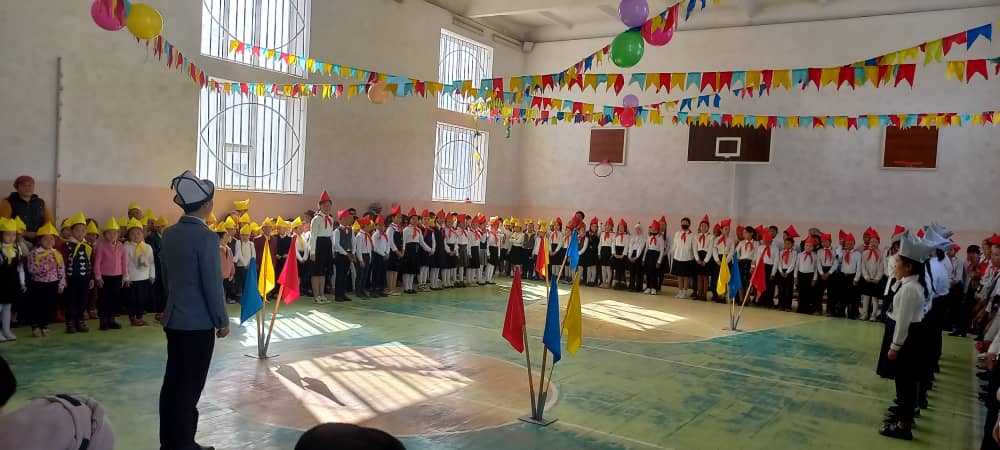 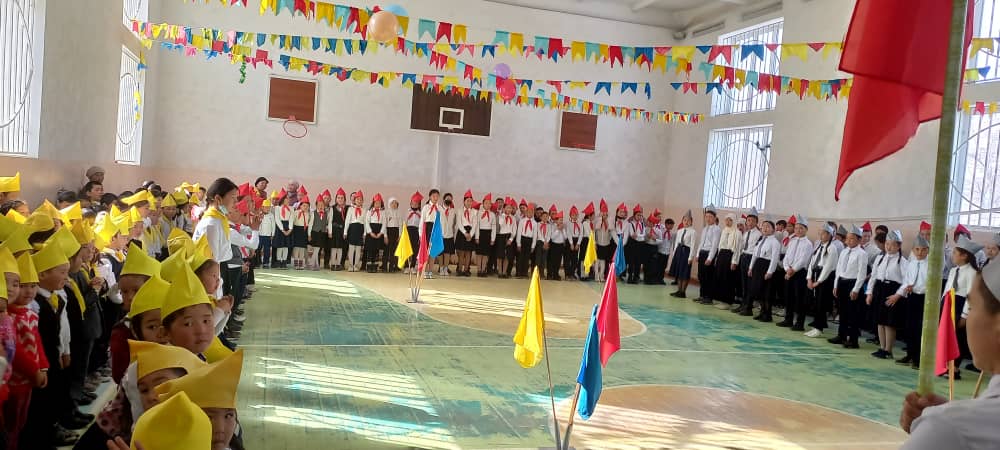 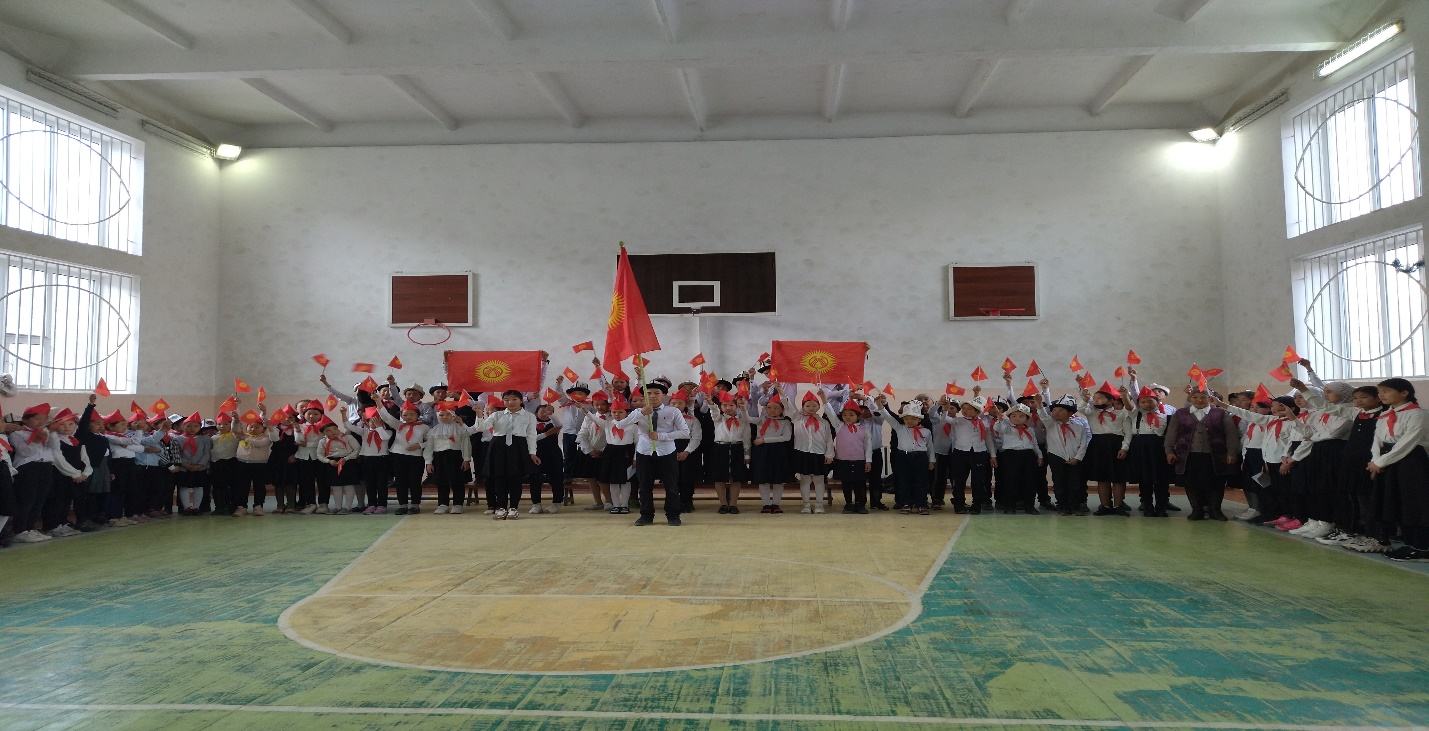 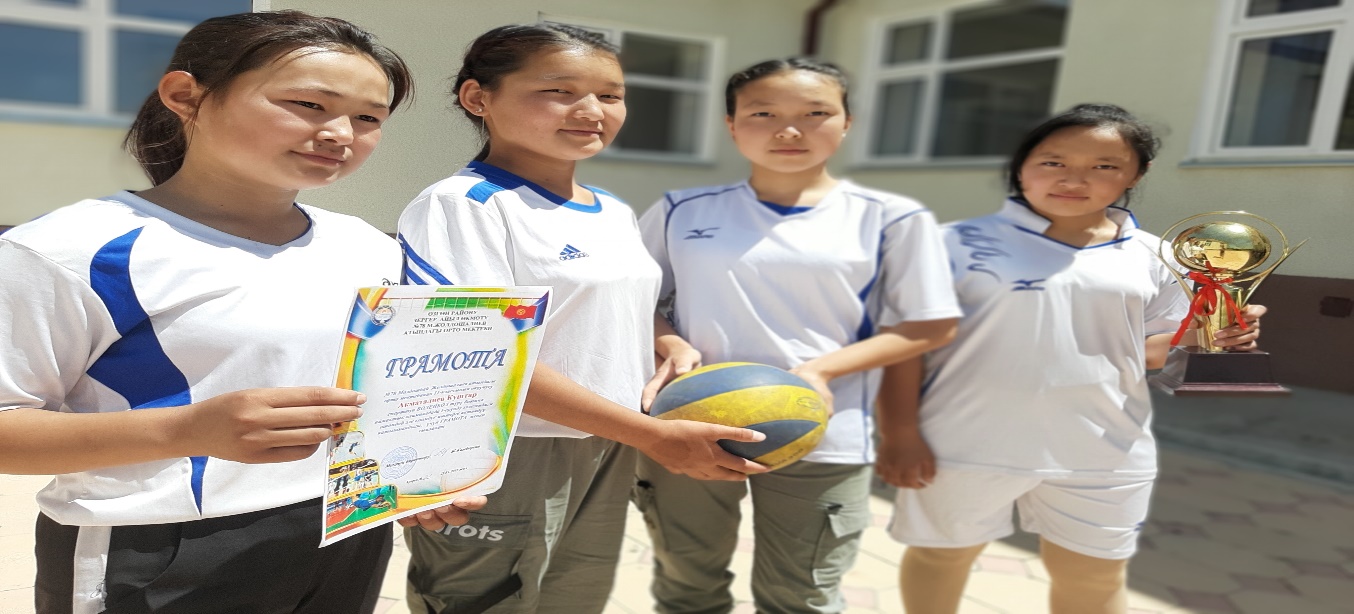 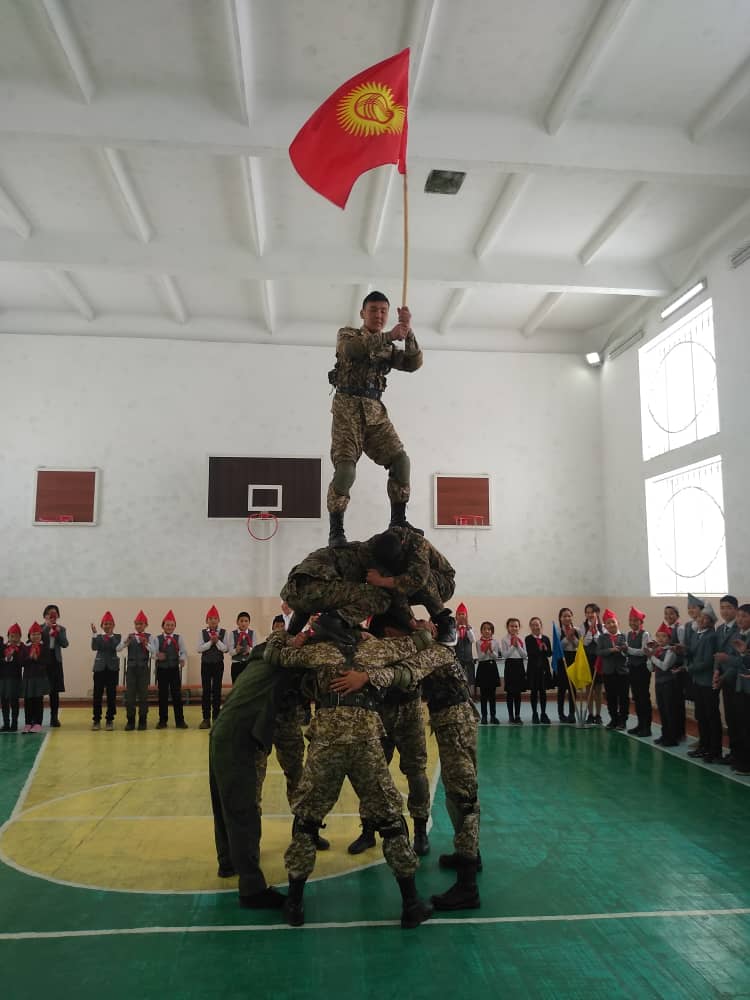 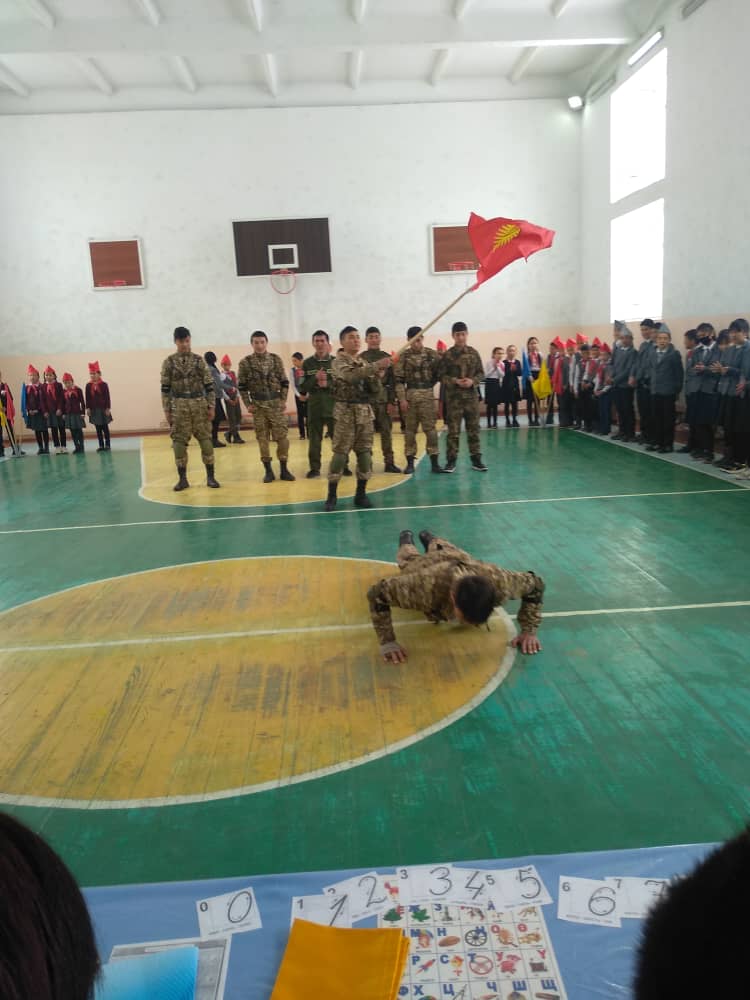 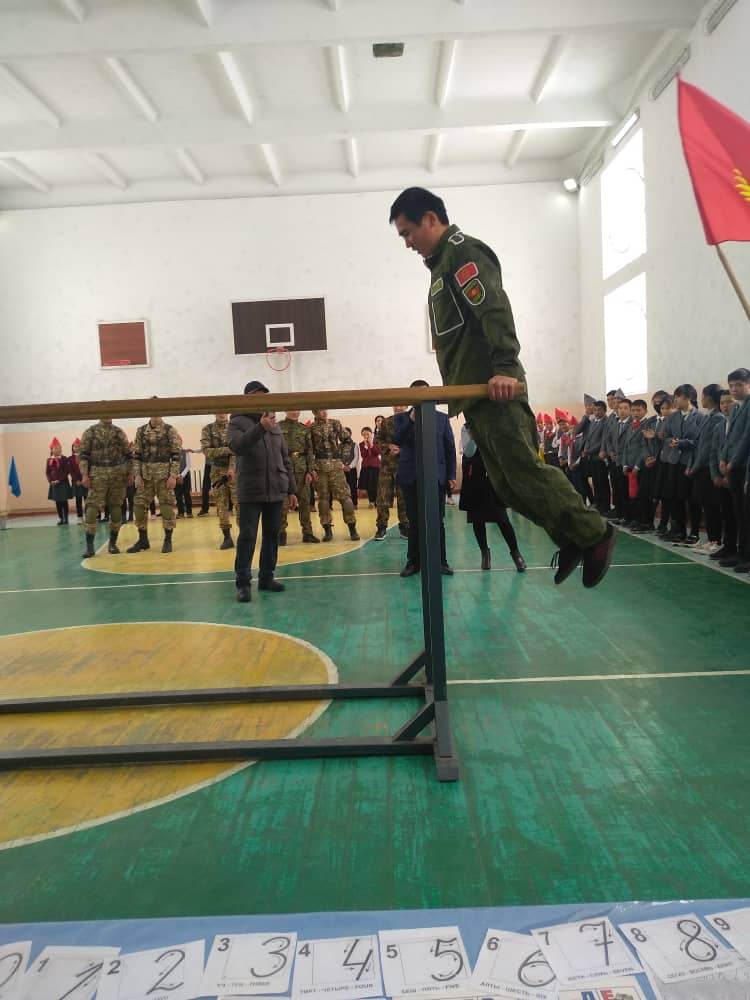 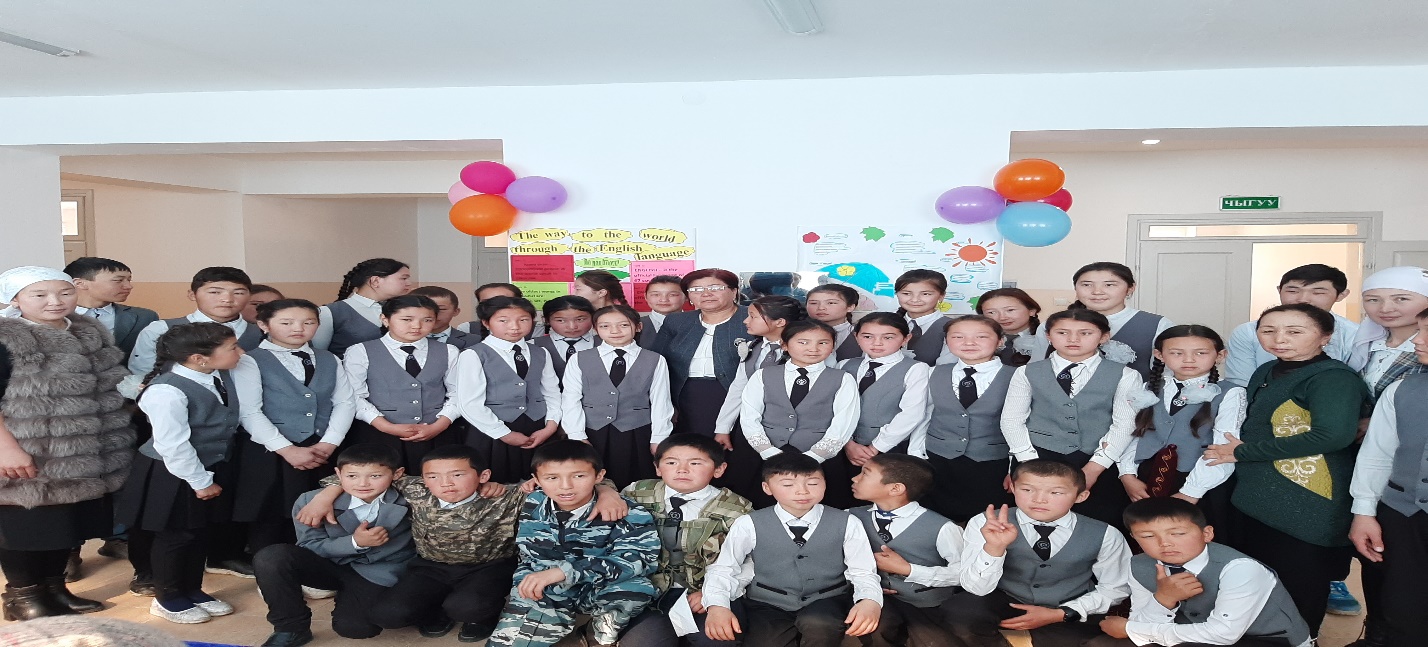 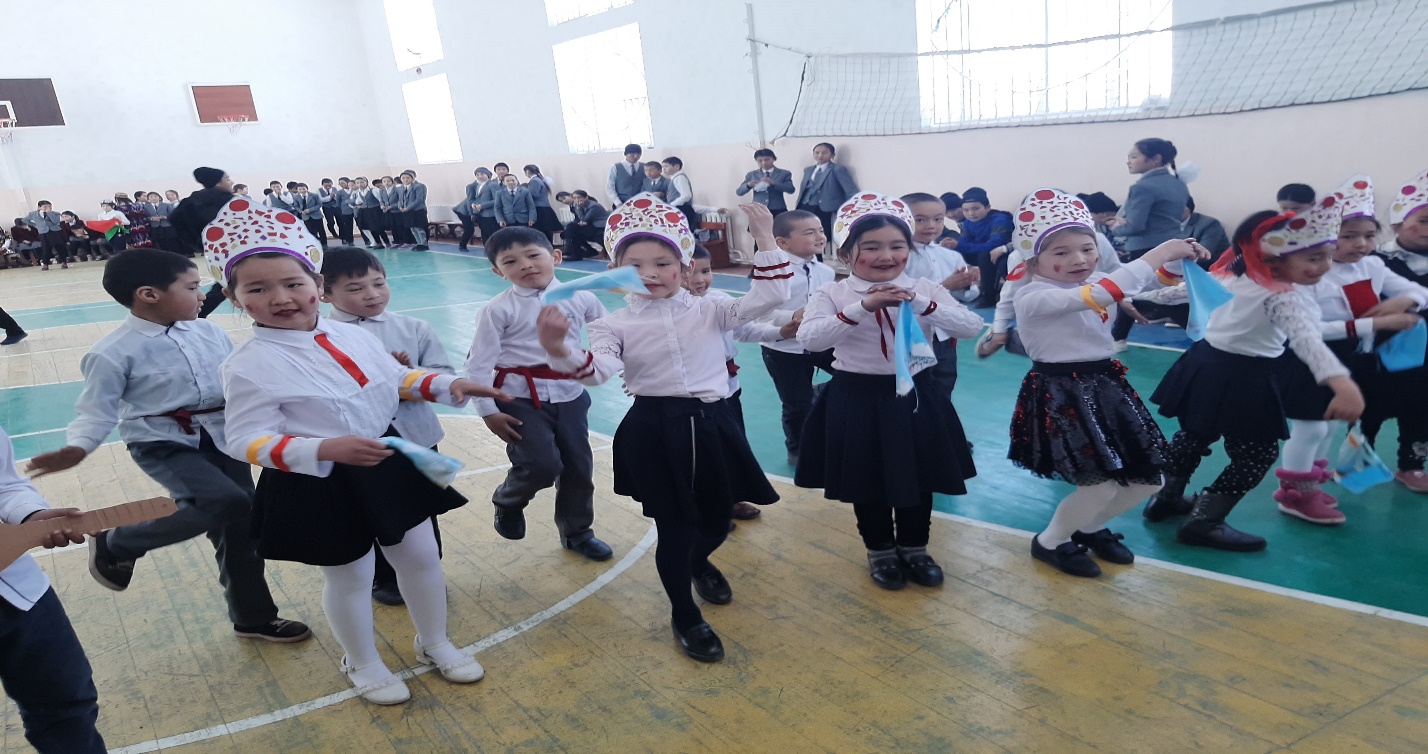 №Аткарылуучу иштин мазмунуМъънът\ЖооптууИш чаранын т\р\.     Сентябрь айы \ч\н маалымат:     Сентябрь айы \ч\н маалымат:     Сентябрь айы \ч\н маалымат:     Сентябрь айы \ч\н маалымат:     Сентябрь айы \ч\н маалымат:1.15-сентябрь  «Билим к\н\нъ» карата тизмек ътк\р\\.15-сентябрьТИУСалтанаттуу линейка2.МЖУнун жетекчиси менен  бирдикте мектеп президентин жана ъз\н-ъз\ башкаруу тутумун шайлоо.СентябрьТИУ, МЖУЛинейка3.Тарбиялык журнал, тарбиялык сааттар жън\ндъ класс жетекчилерге т\ш\нд\рмъ  бер\\.СентябрьТИУТалкуу4.Класс жетекчилердин окуучуларга китеп алып бер\\с\н къзъмълдъъ.СентябрьТИУ, китепканачыИш план5.Кылмыштуулуктун алдын алуу.СентябрьТИУ, класс жетекчилерТегерек стол, тарбиялык сааттар6.16-сентябрь – Озон катмарын коргоо к\н\.СентябрьТИУ, биолог, географТарбилык сааттар, акция7. Техникалык коопсуздук эрежелерин жана жолдо ж\р\\ эрежесин, ърт коопсуздугунан сактоо эрежелерин  т\ш\ндър\\, къзъммълдъъ.СентябрьТИУ, класс жетекчилерИш план8.23- сентябрь Мамлекеттик тил майрамын ъткър\\.СентябрьТИУ, кыргыз тили мугалимиТарбиялык сааттар, концерттик программа9.Класс жетекчилердин класстык бурчтарды чыгаруусун къзъмълдъъ.СентябрьТИУ, класс жетекчилерИш план     Октябрь айы \ч\н маалымат:     Октябрь айы \ч\н маалымат:     Октябрь айы \ч\н маалымат:     Октябрь айы \ч\н маалымат:     Октябрь айы \ч\н маалымат:1.Саясий- маданияттуулукка тарбиялоо жумалыгында кошуундардын м\чълър\нъ саясий окууларды ъткър\\. « Аймактар ън\ксъ- ълкъ ън\гът!» - деген ураандын алдында: « Ъм\р\ ърнък инсандар» - деген темада тарбиялык сааттар, кече ъткър\\.ОктябрьТИУ, класс жетекчилерТарбиялык сааттар, кече2.Сасык тумоо оорусу ( диктант)ОктябрьКласс жетекчилерДиктант3.Суицид деген эмне?ОктябрьТИУ, класс жетекчилерТарбиялык сааттар, тегерек стол4.Таза колдор к\н\н ъткър\\.ОктябрьТИУ, класс жетекчилерАкция5.4- октябрь Жаныбарларды коргоо к\н\.ОктябрьБиолог мугалимиАкция6.Мугалимдер к\н\н белгилъъ.ОктябрьТИУ, музыкантКонцерттик программа7.«Кыймыл ден соолукту чыёалтат» ден соолук жумалыгын уюштуруу.ОктябрьТИУ, дене тарбия мугалимиКъё\лд\\ стартмелдеши8.«К\з берекеси» т\ш\м майрамы.ОктябрьТИУ, биолог мугалимиКонкурс     Ноябрь айы \ч\н маалымат:     Ноябрь айы \ч\н маалымат:     Ноябрь айы \ч\н маалымат:     Ноябрь айы \ч\н маалымат:     Ноябрь айы \ч\н маалымат:1.Атуулдукка тарбиялоону калыптандыруу жумалыгында класстар арасында мамлекеттик  символикаларды чечмелъъ, эгеменд\\ Кыргызстандын т\з\лгън к\н\нъ карата «Мекеним менин Кыргызстан»- деген темада с\ръттър конкурсун уюштуруу.НоябрьТИУ, с\рът мугалимиКонкурс2.10-ноябрь «Б\тк\л д\йнъл\к жаштар к\н\нъ карата» МЖУнун катарына кабыл алуу к\н\н ъткър\\.НоябрьТИУ,МЖУИш  план3.Диний экстремизм, терроризм жана жол транспорт кырсыгынан алдын алуу.               НоябрьТИУ, класс жетекчилерТарбилык сааттар, тегерек стол4.«Адам укугу деген эмне?».НоябрьТарых мугалимиДоклад5.«Тазалык айлыбызга, таза айыл барыбызга»  бъл\нгън участокторду тазалап, кышка камкордук кър\\.НоябрьТИУ, класс жетекчилерИш план6.«Коомдук жайда ъз\н алып ж\р\\ маданиятын \йрънъб\з» - деген темада талкуу уюштуруу.НоябрьТИУ, класс жетекчилерИш план     Декабрь айы \ч\н маалымат:     Декабрь айы \ч\н маалымат:     Декабрь айы \ч\н маалымат:     Декабрь айы \ч\н маалымат:     Декабрь айы \ч\н маалымат:1.1-декабрь « СПИД ке каршы к\ръш\\ к\н\» .ДекабрьТИУ, класс жетекчилерИш план2.Майыптар кън\н белгилъъ.ДекабрьТИУИш план3.12- декабрь улуу жазуучу     Ч. Айтматовдун туулган к\н\нъ карата « Ч.Айтматов жана аалам» - деген  темада жумалык ъткър\\.ДекабрьТИУ, кыргыз тили мугалимиИш план4.М.Жолдошалиевдин туулган жана эскер\\ к\н\н ъткър\\.ДекабрьТИУ, 9-классКече5.Жаёы –жыл майрамына карата  « Балаты», «Арча», «Бал маскарад» майрамдарын ъткър\\.ДекабрьТИУ, класс жетекчилерИш план     Январь айы \ч\н маалымат:     Январь айы \ч\н маалымат:     Январь айы \ч\н маалымат:     Январь айы \ч\н маалымат:     Январь айы \ч\н маалымат:1.Адеп- аклак тарбиясын ърк\ндът\\ жумалыгында « Ата акыл, эне мээрим, салт каадасын сактайлы!» ураанынын алдында тарбиялык саат, кече , диспут, тегерек столдорду ъткър\\.ЯнварьТИУ, класс жетекчилерИш план2.Таланттуу балдардын конкурсун ъткър\\.ЯнварьТИУ, класс жетекчилерСынак3.«Биз 21- кылымдын интеллектуалдарыбыз» республикалык кароо сынагына даярдык.Январь- февральФизика мугалимиСынак4.Кыздар кеёешинин чогулушун ът\\с\н къзъмълдъъ.ЯнварьТИУ, кыздар кеёешинин търайымыИш план5.Балдар чогулушун ъткър\\.ЯнварьТИУ, балдар кеёешинин търагасыИш план    Февраль айы \ч\н маалымат:    Февраль айы \ч\н маалымат:    Февраль айы \ч\н маалымат:    Февраль айы \ч\н маалымат:    Февраль айы \ч\н маалымат:1.Интернационалдык-достук тарбиясын ърк\ндът\\ жумалыгында  «Ынтымак , ырыс, куту бар, берекел\\ журту бар!» ураны менен КВН, сынак, жолугушууларды ъткър\\.ФевральТИУ, класс жетекчилер, МЖУИш план2.Окуучуларды  алкоголизм, тамеки чег\\, таксикомания, наркоманиядан алдын алуу.ФевральТИУ, класс жетекчилерИш план3.21- февраль Эл аралык эне тил к\н\нъ карата «Тил жана дил» кечесин ъткър\\.ФевральТИУ, кыргыз , орус, чет тили мугалимдерикече4.23-февраль Ата Мекенди  коргоочулардын к\н\н белгилъъ жана МЖУнун катарына кабыл алуу.ФевральТИУ, класс жетекчилерСалтанаттуу  линейка, конкурс5.Сарык, аз кандуулук оорулары.    ФевральТИУ, класс жетекчилер Диктант, дубал газета, тегерек стол6.Спорт мелдештерин ъткър\\.ФевральФизругКонкурс7.Ата Мекенимди с\йъм.ФевральТИУ, с\рът мугалимиКонкурс     Март айы \ч\н маалымат:     Март айы \ч\н маалымат:     Март айы \ч\н маалымат:     Март айы \ч\н маалымат:     Март айы \ч\н маалымат:1.Экологиялык тарбияны калыптандыруу жумалыгында    «Табият менен ДОС бол!»  девизи менен конкурс, акцияларды, ж\р\штърд\ уюштуруп ъткър\\.МартТИУ, класс жетекчилер, МЖУИш план2.3-март Кыргыз Республикасынын туусунун к\н\.МартТарых мугалимиЛекция окуу3.5- март «Ак калпак» к\н\н ъткър\\.МартТИУ, класс жетекчилер, МЖУЖъъ ж\р\ш4.8-март  Аялдардын эл аралык к\н\нъ карата «Кана эмесе кыздар» конкурсун уюштуруу.МартКыздар кеёешиКонкурс5.Кургак учук оорусу.МартТИУ, класс жетекчилерДиктант, дубал газета, акция6.21-март Нооруз майрамына карата «Бар бол Нооруз!» МартТИУ, 10- классКонцерттик программа7.Мектептин айланасын жашылдандыруу «Мектеп -жашыл бакча»  иш чарасын уюштуруу.МартМектеп  жетекчилиги, класс жетекчилер, МЖУАкция, ишембилик    Апрель айы \ч\н маалымат:    Апрель айы \ч\н маалымат:    Апрель айы \ч\н маалымат:    Апрель айы \ч\н маалымат:    Апрель айы \ч\н маалымат:1.Эмгекке тарбиялоо жумалыгында « Ишкер кыздар. эмгекчил балдар бололу!»- деген ураандын алдында: мектептин айлана –чъйръс\н, класстарды жашылдандыруу.АпрельМектеп  жетекчилиги, класс жетекчилер, МЖУАкция, ишембилик2.Суицид – деген эмне?АпрельМектеп  жетекчилиги, класс жетекчилер, МЖУТарбиялык сааттар, тегерек стол3.Сен укугуёду жана милдетиёди билесиёби?АпрельТарых мугалимиДоклад4.Канаттуулар к\н\н ъткър\\АпрельБиолог мугалимиКонкурс5.Жер к\н\н ъткър\\.АпрельБиология мугалимиТарбиялык саат6.Окуучуларды кесипке багыт бер\\, б\т\р\\ч\лърд\н ишке жайгашуусун къзъмълдъъ.ДайымаМектеп администрациясы,9-11- класс жетекчилериТегерек стол7.1- май « Эмгекчилердин эл аралык к\н\»МайТарых мугалимиДоклад8.5- май « Конституция» к\н\МайТарых мугалимиДоклад9.Улуу жеёиштин 74 жылдык майрамына карата « Эё мыкты саптык даярдык» мелдешин ъткър\\.МайАЧД мугалимиМелдеш10.15-май МЖУнун т\з\лгън к\н\нъ карата МЖУнун катарына кабыл алуу.Май ТИУ, МЖУСалтанаттуу линейка11.Акыркы коёгуроо аземин уюштурууМайТИУСалтанаттуу линейка12.Б\тк\л д\йнъл\к балдардын коргоо к\н\н белгилъъИюньТИУМелдеш13.Аттестат тапшыруу аземин уюштурууИюньТИУЛинейка